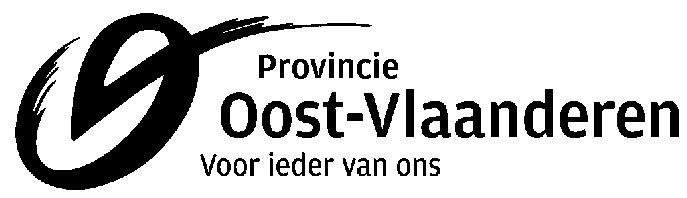 directie Economie, Landbouw & Platteland,Europese en Internationale samenwerkingdienst Landbouw & Plattelandvergadering van27 maart 2019Verslag van de vergaderingkenmerk	E43/Overleg/Extern/regionale comités/verslagenbetreft	Regionaal Comité Ratten- en exotenbeheersing Dendervallei, Denderleeuw aanwezigPaul Stockman, voorzitterDe Waegeneer Dorien, BerlareBeerens Kevin, DenderleeuwDe Rijcke Kris, GeraardsbergenDe Wael Laurent, HaaltertVan Liederkerke Marc, HerzeleSchouppe Frank, HerzeleJansegers Peter, LebbekeDe Paepe Marijke, NinoveLootens Stefan, Wetteren De Schepper Maarten, WetterenAcke Daniël, provinciale bestrijdervan Moer Karel, technisch coördinator RATO vzwRotthier Stijn, teamverantwoordelijke  RATO vzwSmets Ortwin, rattenbestrijder, RATO vzwSofie Standaert, coördinator RATO vzwVerontschuldigdDierickx Ilse, AalstYdens Robby, BerlareVan Vaerenbergh Kris, Erpe-MereGevaert Veerle, LaarneBackaert Leen, Sint-Lievens-HoutemDemeersman Marc, VMMWindey Stijn, Polder Schelde Durme OostVan Dijck Ilse, Polder Schelde en Durme OostAgendapunten:VerwelkomingVoorstellingGoedkeuring verslag vorige vergaderingRattenbestrijdingOverlastbezorgersBiocidenwetgevingOmzendbrief zwerfkatten in prakijkLokale besturen en exotenbeheerKalender en varia Verwelkoming door de voorzitter Voorstelling van de aanwezigenGoedkeuring verslagEr zijn geen opmerkingen op het verslag van de regiovergadering van 21 februari 2018 te Lede. Het verslag wordt dus goedgekeurd.Rattenbestrijding4.1 Vangsten muskusrat De voorgestelde cijfers betreffen cijfers van de provinciale werking, de gemeentelijke werkingen, RATO vzw en VMM. Tabel 1: Cijfers gemeentelijke, provinciale werkingen en RATO vzw. We kregen door dat er in 4 gemeenten muskusrattenvangsten waren. Maar er bleken enkel vangsten in Geraardsbergen en Ninove. De cijfers die ter vergadering gebracht werden zullen dus aangepast worden en in het verslag zullen de correcte cijfers gegeven worden.Tabel 2:  De vangstcijfers van VMM. In 2018 werden door VMM mura gevangen in Aalst, Denderleeuw en Geraardsbergen.Tabel 3:  overzicht evoluties in alle regio’s. Regio Waasland: enkele vangsten, zeer laag aantal zoals voorgaande jaren. Regio Vlaamse Ardennen:  voor het eerst in lange tijd niet meer de meeste vangsten van de provincie!  Aantal muskusratten die gevangen worden zijn grotendeels te wijten aan hun geografische ligging. Regio Bovenschelde-Leie: opnieuw heel weinig vangsten.Regio Dendervallei: 113 muskusratten in 4 gemeenten. Regio Meetjesland: heeft het hoogste aantal vangsten in de provincie. Conclusie: totaal aantal mura in Oost-Vlaanderen ligt op 1 195.  Muskusratbestrijding blijft een aandachtspunt. Op zich zijn dit geen spectaculaire cijfers maar het nut van een goede werking blijft bewezen. 4.2 Meldingen bruine rat Dendervallei:Tabel 1: in bepaalde gemeenten zijn er vrij veel meldingen van particulieren zoals in Berlare, Denderleeuw. In andere gemeenten zoals Wetteren gebeurt er vanuit de gemeente geen bestrijding op privaat terrein. Tabel 2: gemiddeld kent de regio Dendervallei iets meer dan 4 meldingen per 1000 inwoners van bruine rat.4.3 Rodenticiden in kg DendervalleiTabel 1: De totalen voor het rodenticidengebruik zijn in sommige gevallen te nuanceren omdat we niet van alle gemeentelijke werkingen cijfers ontvingen. In bepaalde gemeenten uit deze regio wordt er erg veel rodenticiden uitgelegd zoals in Geraardsbergen, Haaltert, Lebbeke. Allen hebben momenteel nog een uitdeelbeleid waarbij particulieren aan het loket gif kunnen halen. Omdat de gemeente Haaltert vorig jaar 10 maanden bijna onbestuurbaar was, is er effectief in 2017 maar 24 kg gif gebruikt.Grafiek: toont de evolutie van de rodenticiden van de voorbije 3 jaar. In de gemeenten die met RATO samenwerken zijn er veel minder pieken en dalen, het gifgebruik is er eerder aan de lage kant. De hoge pieken bij de andere gemeenten vallen deels te verklaren door het uitdeelbeleid. Uitdelen van rodenticiden wordt afgeraden omwille van ondoordacht gebruik, vergiftiging niet doelsoorten en risico op resistentie. Later meer daarover in het deel rond biocidenwetgeving. Tabel 2: van alle regio’s in de provincie is de regio Dendervallei diegene met het hoogste rodenticidengebruik.  Tabel 3: overzicht van o.a. aantal kg rodenticiden per km² maakt dat men verbruik in perspectief kan plaatsen maar blijft hoog in Denderleeuw, Haaltert en Lebbeke. Taartdiagram geeft verhouding weer aantal kg rodenticiden op openbaar en op privé terrein. Overlastbezorgers5.1 Dierlijke overlastbezorgers in DendervalleiTabel 1: toont dat er in bijna alle gemeenten een werking is rond zwerfkatten. Dit is de “duivenregio” want er werden heel veel verwilderde duiven gevangen in 2018.Tabel 2: overzicht van de provincie.Taartdiagram: de voornaamste soorten waarrond de gemeenten een rol opnemen zijn verwilderde duiven en zwerfkatten. BiocidenwetgevingSlide 21 tem 31Bijgevoegde presentatie legt uit wat de verandering van biocidenwetgeving inhoudt, wie de bevoegdheden regelt rond werkzame stof, producten en gebruik, welke producten in het gesloten circuit zitten, wie die kan gebruiken onder welke voorwaarden, wat de impact is voor de rattenbestrijding en welke producten particulieren nog mogen gebruiken.In de toekomst zal de wetgever voorzien in een verplichte opleiding voor het gebruik van rodenticiden uit het gesloten circuit. RATO vzw is betrokken bij de invulling van deze opleiding en zal instaan voor de infodoorstroming naar gemeenten zodat zij (gezamenlijk eventueel met RATO) hun veldmedewerkers kunnen opleiden. RATO vzw zal gemeenten die momenteel foute producten gebruiken in hun lokaasbakken proactief benaderen en hen de correcte info bezorgen.Bijkomende vragen kunnen steeds gesteld worden, ook achteraf per mail.Omzendbrief zwerfkattenSlide 32 tem 36Omdat we vanuit RATO vzw verschillende vragen kregen, hebben we de info gebundeld in de presentatie. Lokale besturen en exotenbeheerSlide 37 tem 49Zowel RATO vzw als de provincie Oost-Vlaanderen heeft rond meerdere soorten een beleid, gaande van monitoring tot beheeracties. De presentie biedt een overzicht maar bijkomende info en vragen mogen altijd rechtstreeks aan RATO vzw gesteld worden.Kalender en variaTer herinnering: Veldlijsten worden niet meer maandelijks opgevraagdJaarlijkse opvraag via vragenlijstVolgende Regionaal comité: voorjaar 2019Thema’s volgend Regionaal Comité zijn welkom, geef gerust door.Opleiding 9 mei rond invasieve duizendknopenGent, 28 maart 2019Sofie Standaert 			Paul Stockmanverslaggever				voorzitter